 主日聚會及小組時間

上週主日出席與奉獻主日服事 金句：「當那日，在猶大地人必唱這歌說：我們有堅固的城。耶和華要將救恩定為城牆，為外郭。敞開城門，使守信的義民得以進入。 』堅心倚賴你的，你必保守他十分平安，因為他倚靠你。」（以賽亞書 26:1~3）本週讀經進度：尼希米記第4章下週成主進度：《基督耶穌的言與行》第21課代禱事項：「這樣，我們修造城牆，城牆就都連絡，高至一半，因為百姓專心做工。」(尼4:6)感謝伸出恩手的 神，呼召像尼希米這樣專心且周詳管理 神子民的屬靈領袖，激勵百姓奮勇重建城牆；願主使中科眾聖徒有緊密的情誼，竭力保守聖靈所賜合而為一的心，彼此關顧相愛。為烏俄戰爭與台海關係禱告，「既在十字架上滅了冤仇，便藉這十字架使兩下歸為一體，與神和好了，並且來傳和平的福音給你們遠處的人，也給那近處的人。」(弗2：16-17)求主賜給三軍統帥與國防領導者謙卑公義的心，認識人的渺小，看見神的偉大，使和平臨到兩國之間；也願聖靈感動兩岸聖徒同心禱告，福音廣傳在我們的土地。「你們不可停止聚會，好像那些停止慣了的人，倒要彼此勸勉；既知道那日子臨近，就更當如此。」(希 10:25)為久未聚會失聯的弟兄姊妹禱告，求主以環境打動他們的心，帶回迷失的羊，仰望主再來的應許。求耶和華拉法看顧肢體：確診新冠的聖徒早日康復，一家一家經歷主的醫治；顧伯伯做人工造口能減少不適，不再有咳嗽等後遺症；求主保守楊媽媽與蕭靖弟兄，腦部認知記憶能力延緩退化；廖媽媽癌末確診，安寧中減少病痛；剛受洗的郭英偉弟兄更認識 神的同在與大能。上週總奉獻金額為$36,000元，感謝主的恩典！請弟兄姊妹按著聖靈的感動，用信心奉獻金錢，使神家有糧。報告事項：歡迎初來的新朋友，邀請您繼續與我們喜樂敬拜神，加入教會愛的大家庭。今日12:30為我們敬愛的文鎔弟兄舉辦追思聚會，請弟兄姊妹撥冗留步，與家屬一同思念文鎔弟兄，感謝 神讓我們在主裡留下美好的回憶。12/17(六)9:00am-4:00pm將有蕭智雄老師主講的中科退修會，講題：「禱告等候：分辨主的旨意。操練：解執禱告，靈裡分辨。」2021-2022歷時兩年，一季一次，與會弟兄姊妹都得到很大的幫助。不管此前是否參與過，都邀請您把握最後一次聚會，前來培靈親近主。本週由青少契負責收拾愛宴、倒垃圾清潔，謝謝弟兄姊妹彼此相愛！講題： 重建城門 - 信徒生命的經歷經文：  尼希米記第3章1.牆、門概論  1.1 牆、門的屬靈意義  1.2 重建修造人員2.從城門看信徒靈命的經歷  2.1  羊門  2.2  魚門  2.3  古門  2.4  谷門  2.5  糞廠門  2.6  泉門  2.7  水門  2.8  馬門  2.9  東門  2.10 哈米弗甲門3.結論項目日期時間晨禱+讀經分享週一～週五上午08:00~10:00成人主日學週日上午09:00~09:50認識耶穌班週日上午09:00~09:50擘餅暨主日聚會週日上午10:00~12:00兒童主日學週日上午10:00~11:30青少契讀經週日上午10:30~11:30精鷹(學青)團契週日下午01:00~01:50伯大尼小組週三上午09:30~11:00禱告會週三晚上07:30~09:00童心(長青)團契週四上午09:30~11:30姊妹會每月最後一週星期四下午02:00~04:00果子小組週五晚上08:00~09:30信實小組週六上午10:00~12:00喜樂小組週六晚上07:00~09:00中科詩班週六晚上08:00~10:00主日聚會人數奉獻項目收入支出成人35主日奉獻：兒童5　經常費34,00051,608青少契6　植堂基金1,000學青9　宣教基金1,000主日崇拜總計55　精鷹團契基金　教育培訓基金　中科詩班基金禱告會12上週總計36,00051,608中科基督徒聚會處週報第857期2022年10月23日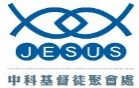 第857期2022年10月23日 年度標竿：人人佈道，家家得救。第857期2022年10月23日第857期2022年10月23日台中市西屯區工業區一路2巷3號1樓      電話：2359-0816  http://www.ckassembly.org                             傳真：2359-7239台中市西屯區工業區一路2巷3號1樓      電話：2359-0816  http://www.ckassembly.org                             傳真：2359-7239項目本主日下主日十月份值月長老吳丞恭弟兄吳丞恭弟兄講台劉明林張力民擘餅張力民張旭東詩歌主領張力民張旭東詩歌配唱鎧楨、松玲蕭宣、泰皓司琴/司鼓賴怡蒨張予琦餅杯服事亞晨、伊淇、雅文元宏、家愷、佩新招待曾品皓曾國書音控錄影廖伊淇邵泰皓成人主日學李艷瓊林廣耀青少契讀經張旭東柴雅珍兒主大班林靖雅江燕鳳兒主小班陳君萍蔡翔榆愛宴廖惠玲曾國書清潔輪值青少契精鷹團契